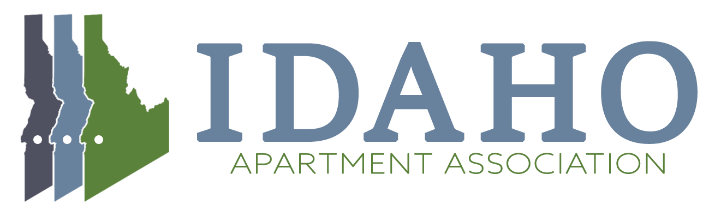 Events Committee AgendaSeptember 15th, 2022  10:00 AMWelcome and Introductions2022 Economic Forecasting Conference – September 21st, 2022Event Update28 attendees – Goal is 1000 Sponsorships Sold – Goal is 12Volunteers for Event 2022 Tribute Awards – January 27th, 2023Nominations Coming In – 12 so farJudging – We need to schedule for NovemberSponsorships – We don’t have any yetOctober Social EventWhat should it be?When should we try to hold it?Additional Business